Kibreab KEYWORD: Sales representative.Career ObjectiveIn search of new challenges in order to build my career, I possess a complete dedication and excellent skills that assist me in exploiting my specialized experience. I aspire to be granted a position in your honored organization where I can present my quality job and the communication skills that are vital in attaining an organization’s goals; to be part of a vibrant work environment with growth potential where I can serve with full commitment and sincerity.First name		kibreab Nationality			Eritrean Date of birth          		July 05 1991Gender 			male Marital status		               singleWork Experience Date				from march 2015-feburary 2016Occupation			Sales AssociateName of sector or employer	Winttana boutique Khartoum, SudanDate				from May 2014-february 2015Occupation			Sales AssociateName of sector or employer 	Zara boutique Asmara, EritreaDates				from January 2013-may 2014Occupation			sales associateName of sector or employer	Liya electronics Asmara, EritreaDates				September 20010– January 2012Occupation or position held         Teacher (basic computer)Name of sector or employer	Ministry of defense Asmara, EritreaResponsibilityPrepares purchase orders by verifying specifications and price; boating recommendations from suppliers for substitute items; obtaining from requisitioning departmentKeeps information accessible by sorting and filling documentsProvides purchasing planning and control information by collecting, and analyzing summarizing data and trends	Ensure that each customer receive an outstanding service by providing a friendly environment, which includes greeting and acknowledging every customer.Established repeat(regular)customers, and offered special incentiveResponsible for division salesMerchandising new stock to the sales floor.Make sure product availability.Developing other sales strategies to make more salesPlanning and organizing promotions and advertising to increase salesGetting the feed backs from customers about the standards of the customer care they getKey skills and expertise Experience in customer care, interacting with all customers and colleagues well Excellent problem-solving skills, and a diligent follower of policies & proceduresAble to work productively and instinctively with good initiativeReliable, trustworthy and an excellent understanding of information and confidentialityConfident in communicating and presenting at all levelsAbility to seek advice regarding finance/mortgage to ensure the customer receives the best serviceExperienced at working under pressure, remaining calm and professional at all times.Education and TrainingDates				20013-2014Title of qualification awarded	Computer maintenaceName of Organization 		 College of Ministry of Defense, Asmara,  EritreaDates				2012-2013Title of qualification awarded	Basic Computer and Graphics)Name of organization                    College of Ministry of Defense, Asmara,  Eritrea.Dates 	    			2008-2012Title of qualification awarded	 BA in applied mathematicsName of Organization       	 Discovery Computer Center Asmara, EritreaDates 	                                           1997-2007Title of qualification awarded	Elementary ,  junior & high school completionName of Organization                    dogoli  Elementary  junio r& harnet  Secondary school, Asmara, Eritrea.Computer skills & competences   MS Office Word/ MS Office Excel/ MS Office PowerPointLanguage Skills		Reading	Writing		Speaking	ListeningEnglish			Excellent	Excellent	Excellent	ExcellentTigrigna			Excellent	Excellent	Excellent	ExcellentAmharic                             Excellent             Excellent              Excellent             Excellent                    Other skills Driving license grade 2INTEREST AND HOBBIESreading. Listening music, watching movies and football.To contact this candidate click this link submit request with CV No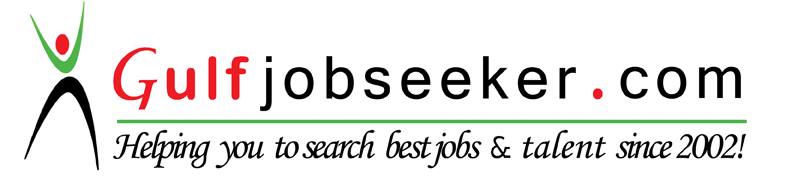 